MOUNTAIN BIKE CROATIA CUPXCO BANOVO BRDO 2018 – POPOVACPravila utrkeUtrka se održava prema UCI i HBS MTB Pravilnicima i odredbama ovih Pravila utrke. Vozači voze na vlastitu odgovornost. Organizator ne snosi odgovornost za djela učinjena od strane vozača prema trećim osobama!Utrka se vozi bez obzira na vremenske uvjete!Redoslijed prozivke na startu utrke će biti prema aktualnom UCI rangu, te prema redoslijedu prijava za natjecatelje bez bodova (osim u slučaju da su vozači bez bodova svi članovi hrvatskih klubova, kada će se primijeniti redoslijed HR kupa). Obvezno je nošenje transpondera - čipova (na startnom broju). Preuzimanje čipova je sat vremena prije utrke, a vraćanje neposredno nakon završetka utrke.Obvezna je upotreba kacige i tehnički ispravnog bicikla!Natjecatelji koji budu zaostajali za cijeli krug biti će isključivani na ciljnoj crti.Za pristup Feed/tehničkoj zoni obvezna je akreditacija koja se preuzima prilikom registracije i preuzimanja startnih brojeva!Pravo nastupa na utrci imaju svi licencirani vozači iz Republike Hrvatske i inozemstva.Nelicencirani vozači ne mogu nastupiti na utrci !Natjecatelji u kategorijama SPORT, REKREATIVCI i VETERANI, mogu nastupiti s jednodnevnom licencom. Za ishođenje jednodnevne licence potrebno je na žiroračun kluba Bk Osijek 2010,  HR7523400091110455461 na ime takse i osiguranja uplatiti, iznos od 50,00 kn  a potvrdu o uplati i prijavu dostaviti najkasnije do 12:00 sati 26. svibnja na mail: bkosijek2010@gmail.com.Uplatu je moguće izvršiti i na dan utrke prilikom prijave.Nelicencirani natjecatelji moraju ispuniti i potpisati obrazac za izdavanje licence i donijeti ga na prijavu. (link za obrazac licence: http://99balona-timing.net/utrke.php)Prijave su moguće on-line putem obrasca na http://99balona-timing.net ili na e-mail bkosijek2010@gmail.com do 25.05. do 23:59 sati. Prijava postaje važeća tek po uplati startnine. Potvrdu uplate poslati na mail: bkosijek2010@gmail.com. Prilikom prijave, obavezno navesti i broj osoba u pratnji.Prijave su moguće i na dan održavanja utrke. Za sve prijave nakon 25.05. u 23:59 sati, startnina se uvećava za 100 %. Prijavljeni vozači se mogu odjaviti do 12:00 sati 26.05.2017., u protivnom će se naplatiti startnina matičnom klubu vozača.  Startnine molimo uplatiti na žiro račun BK Osijek2010HR7523400091110455461, a iznimno u gotovini prilikom registracije za utrku:	ELITE M&W, JUNIORI, JUNIORKE			                             100,00 kn (13€)VETERANI, SPORT, REKREATIVCI			70,00 kn  (9 €)SVE OSTALE KATEGORIJE				nema startnineNajbliža bolnica – KBC Osijek, Ul. Josipa Huttlera 4, 31000 Osijek, udaljenost 35 km.Mjesto okupljanja: Parkiralište kod odašiljača na Banovom brdu sjeverno od  Kneževih vinograda 45.47.43N 018.41.26EPROGRAM: 	Subota, 26.05.2018.- Obilazak staze / trening, nakon odobrenja glavnog suca (očekivano vrijeme od 12:00 do 18:00) - Obilazak staze / trening je na vlastitu odgovornost- Registracija, podjela startnih brojeva i akreditacija u Uredu utrke na stazi od 16:00-19:00hNedjelja, 27.05.2018.Trening (staza je otvorena do 08:00 sati)Registracija, podjela startnih brojeva i akreditacija u Uredu utrke na stazi od 07:30 hZa kategorije U11, U13, U14, U15 – registracija do 09:30 hZa kategorije Kadeti (M,W), Sport, Rekreativci, i sve Veterane – registracija do 10:30 hZa kategorije Elite (M,W, Juniori (M,W) – registracija do 12:00 hSastanak vođa timova  u Uredu utrke 30 min prije starta pojedine kategorije RASPORED UTRKA PO KATEGORIJAMA:Broj krugova za svaku pojedinu kategoriju podložan je promjeni temeljem odluke glavnog suca i direktora utrke.Žalbe na rezultate mogu se predati glavnom sudcu 20 minuta nakon objave istih, u pisanom obliku, uz polog od 150,00 kn.PROGLAŠENJE POBJEDNIKA:Ručak za vozače i njihovu pratnju je od 15:00 h (piće nije uključeno).Svečano proglašenje pobjednika je u 16:00 hNOVČANE NAGRADE:  PEHARI:- za prva tri mjesta u kategorijama: Elite (M,W), Juniori (M,W)MEDALJE:za prva tri mjesta u kategorijama: Kadeti (M,W), Veterani, Sport, Rekreativci,  U15 (M,W), U14 (M,W), U13 (M,W), U11 (M, W)KONTAKT: bkosijek2010@gmail.com                                                                                                          Viber, mob, sms   +385 (0)98 339 640 Tihomir ;  +385 (0)91 787 6693 AntonioKARTA STAZE – veliki krug:Dužina: 4,629 m, Visinska razlika 235 mLink: https://www.plotaroute.com/route/583676PROFIL STAZE: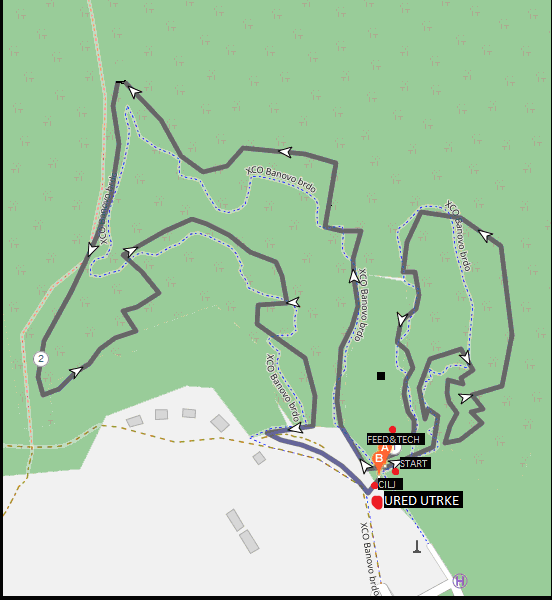 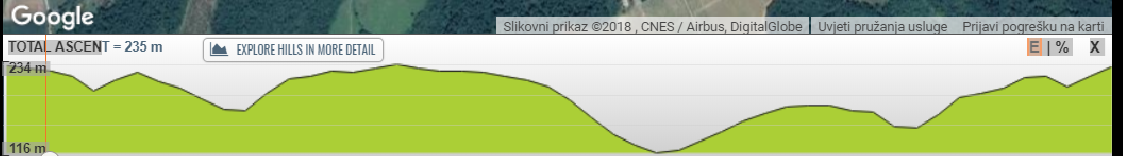 KARTA STAZE – mali krug:Dužina: 982 m, Visinska razlika 30 mLink: https://www.plotaroute.com/route/583698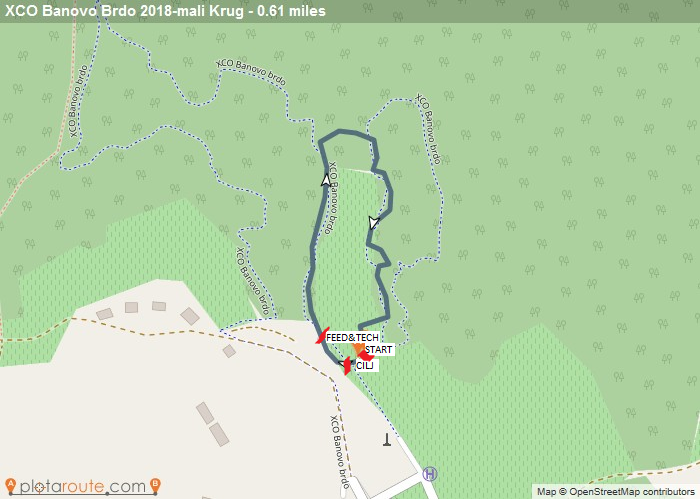 Link: https://www.plotaroute.com/route/583698DOLAZAK: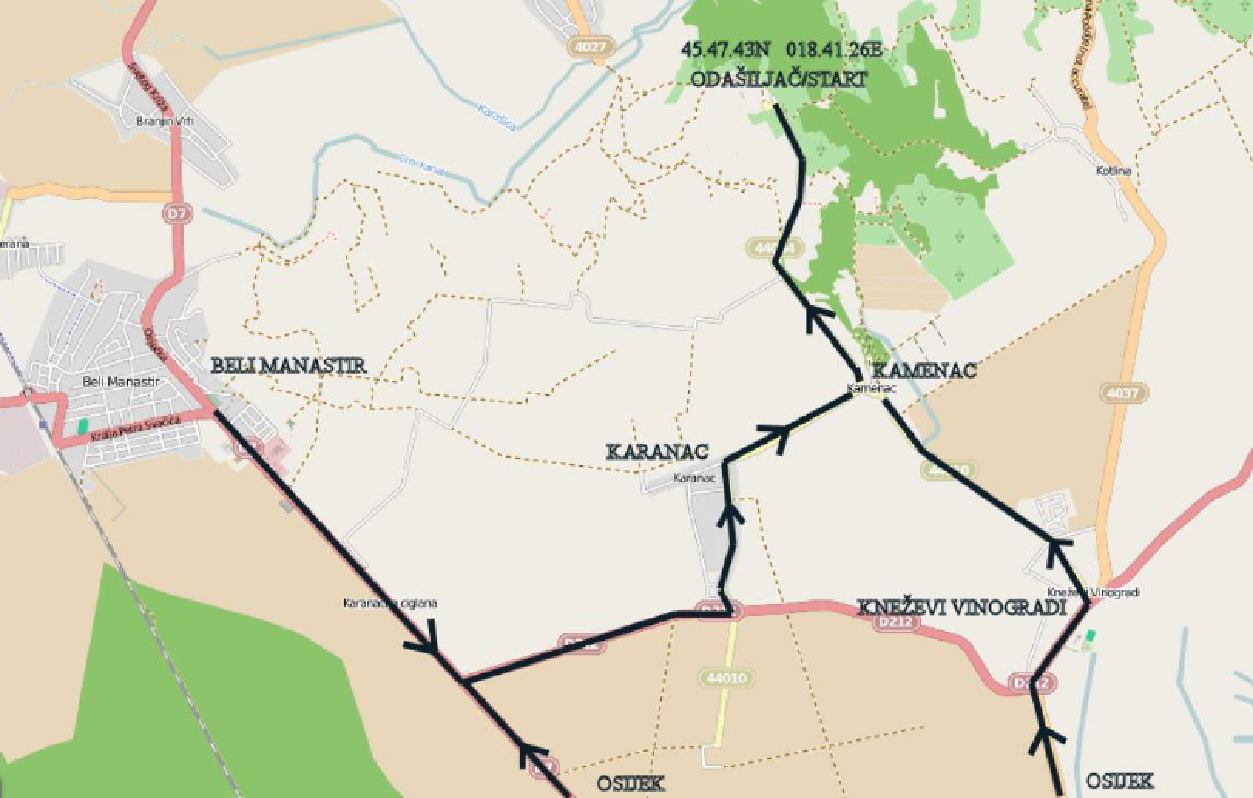 Link na kartu u većoj rezoluciji: http://tinyurl.com/p7ch8ay SMJEŠTAJ:http://hotelpatria.hr/hr/      BICIKLISTIČKI KLUB OSIJEK 2010 PAVLA PEJAČEVIĆA 13OSIJEK 31000tel:  098 339 6440OIB: 09821513624www.bkosijek2010.hr          bkosijek2010@gmail.comDatum utrkeNedjelja, 27.05.2018.Vrsta utrkeKup Hrvatske – kategorija BFormatXCO FORMAT (Olympic Format), kružna staza Veliki krug - duljina 4.629 m, 235m uspona po kruguMali krug - duljina 982 m, 30 m uspona po kruguKup Hrvatske ELITE M, ELITE W, JUNIORI, JUNIORKE, KADETI, KADETKINJE, U15(M), U15(W), U14(M), U14(W), U13(M), U13(W), U11(M), U11(W), VETERANI A, VETERANI B, VETERANI C, VETERANI D, SPORT, REKREATIVCIStartKategorijaKrugovaDužina krugaDužina stazeOčekivano vrijeme  10:00(09:45 box)U11 (M,W)          (10:00)2982 m1.964 m00 h 15 m10:00(09:45 box)U13 (M,W)          (10:30)5982 m4.910 m00 h 20 m10:00(09:45 box)U14 (M,W)          (10:30)8982 m7.856 m00 h 25 m10:00(09:45 box)U15 (M,W)          (10:30)8982 m7.856 m00 h 25 m11:30(11:15 box)Sport44.629 m18.516 m01 h 30 m11:30(11:15 box)Rekreativci24.629 m9.258 m00 h 40 m11:30(11:15 box)Kadeti (M,W)24.629 m9.258 m00 h 40 m11:30(11:15 box)Veterani A,B44.629 m18.516 m01 h 25 m11:30(11:15 box)Veterani C,D34.629 m13.877 m01 h 00 m13:30(13:15 box)Elite M64.629 m27.774 m01 h 45 m13:30(13:15 box)Elite W44.629 m18.516 m01 h 30 m13:30(13:15 box)Juniori M44.629 m18.516 m01 h 10 m13:30(13:15 box)Juniori W34.629 m13.877 m01 h 10 mPositionElite & U23 (M)Elite & U23 (W)Juniors (M)Juniors (W)1.940 kn940 kn310 kn310 kn2.700 kn700 kn230 kn230 kn3.470 kn470 kn140 kn140 kn4.350 kn350 kn120 kn120 kn5.230 kn230 kn90 kn90 knTotal2.690 kn2.690 kn890 kn890 kn